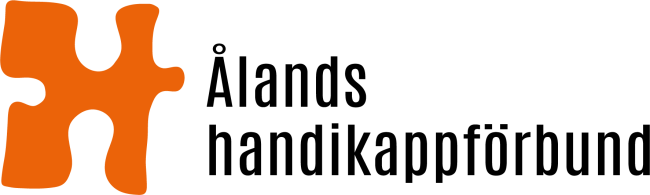 Till: Ålands landskapsregering Utlåtande gällande ämnesdelarna religions- och livsåskådningskunskap, musik och svenska som andra språk i utkastet till ny läroplan för grundskolan på Åland (ÅLR 2020/619) Ålands handikappförbund (förbundet) tackar för möjligheten att ge synpunkter gällande ämnesdelarna religions- och livsåskådningskunskap, musik och svenska som andra språk i utkastet till ny läroplan för grundskolan. Förbundet lämnar följande synpunkter gällande ämnesdelarna religions- och livsåskådningskunskap och svenska som andra språk.När det gäller läroplanen i allmänhet saknar förbundet inkludering av personer med funktionsnedsättning, i enlighet med FN:s konvention om rättigheter för personer med funktionsnedsättning (funktionsrättskonventionen). Vi vill se en skola för alla och anser att texten i utkasten utgår ifrån en snäv norm där elevers individuella behov och förutsättningar inte passar in. Alla elever borde känna sig stärkta av att delta i undervisningen.Vi efterlyser ett enklare språk i läroplanen eftersom vi utgår från att också elever ska kunna ta del av den. Begrepp som religiös multilitteracitet borde inte ingå.Religions- och livsåskådningskunskapFörbundet anser att det är skolans roll att ge eleverna kunskap om alla religioner och livsåskådningar Detta är extra viktigt på Åland eftersom det finns barn med olika nationaliteter och religioner. Det är viktigt att alla elever känner sig inkluderade i undervisningen och att eleverna tillåts bilda sig en egen religiös uppfattning. Skolans roll är att förhålla sig sakligt och opartiskt till alla elever, oberoende av om de bekänner sig till andra livsåskådningar eller religioner än den konfessionella. Även ateism och agnosticism behöver ingå i religions- och livåskådningskundskapen genom alla årskurser. Vi konstaterar att FN: konvention om barnets rättigheter nämns när det gäller introduktion till barns rättigheter. Vi anser att funktionsrättskonventionen borde användas och nämnas i detta sammanhang.Vi undrar hur den nämnda arbetsgruppen tillsattes? Vi känner inte till att representanter för funktionshinderrörelsen har ingått i gruppen eller annars inkluderats i arbetet. Vi hänvisar till funktionsrättskonventionen och rätten till delaktighet, artikel 4 punkt 3. MusikHur beaktas elever med funktionsnedsättning, exempelvis ljudkänslighet, i undervisningen? Det behöver finnas valmöjligheter och individuell anpassning i musikundervisningen.Svenska som andra språkVi saknar text om att elever med funktionsnedsättning och svenska som andra språk ska beaktas i undervisningen. Hur blir det exempelvis för en elev med dyslexi eller nedsatt språkförmåga?Mariehamn 23.11.2020Henrik Lagerberg			Susanne BromanOrdförande				Verksamhetsledare